4 de febrero de 2019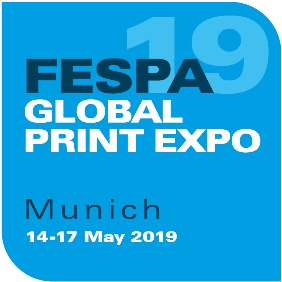 FESPA PRESENTA LA NUEVA FUNCIÓN DE GESTIÓN DEL COLOR COLOUR L*A*B* DURANTE LA FESPA GLOBAL PRINT EXPO 2019El programa de actividades para visitantes de FESPA Global Print Expo 2019 (Messe Múnich, del 14 al 17 de mayo de 2019) se ampliará con la presentación de Colour L*A*B*, un nuevo escaparate tecnológico y un programa de conferencias de apoyo diseñado para que los visitantes puedan mejorar las prácticas de gestión del color en sus negocios de impresión.Situado en el recinto ferial de FESPA en el pabellón B4, Colour L*A*B* ofrecerá a los visitantes una visión general estructurada de todos los elementos que contribuyen a la gestión profesional del color, incluidos monitores, herramientas de medición y calibración, cajas de luz, pruebas en pantalla e impresas, soluciones de software y dispositivos de salida de impresión.Se presentarán tecnologías representativas de diferentes proveedores especializados, con gráficos explicativos y una guía impresa con los procesos y tecnologías, y se incluirán contactos para obtener más información. Se utilizarán archivos de prueba en demostraciones en directo para ilustrar los diferentes resultados impresos en una amplia gama de soportes.Los visitantes pueden participar en las visitas guiadas gratuitas, que pueden reservar previamente, de Colour L*A*B* con el prestigioso consultor en gestión del color Paul Sherfield, quien ofrecerá explicaciones detalladas de los procesos y responderá a preguntas de los visitantes sobre la forma de mejorar sus propias prácticas. El área de conferencias anexa ofrecerá un programa de presentaciones didácticas gratuitas a cargo de una serie de expertos en la materia, entre ellos el Dr. Andreas Kraushaar del FOGRA y Paul Lindström de Digitaldots.org.El lanzamiento de Colour L*A*B* es una respuesta directa a los deseos de la comunidad FESPA, que puso de manifiesto su gran interés por la orientación y la formación a cargo de expertos con el fin de mejorar la precisión y la consistencia de los colores ante el aumento de las expectativas de los clientes y la existencia de una cartera de aplicaciones cada vez más diversificada y con múltiples substratos.  Graeme Richardson-Locke, Jefe de Soporte Técnico de FESPA, explica: “La industria de la impresión especializada ha adoptado de manera proactiva muchas de las ventajas de producción de la tecnología digital, recogiendo los beneficios de la mejora de la productividad y la diversidad de las aplicaciones e invirtiendo para gestionar un crecimiento sostenido del volumen de producción. Hoy día el control de calidad sigue siendo una de las áreas clave donde los proveedores de servicios de impresión consideran que aún no han optimizado sus operaciones. Nuestro reciente Print Census refuerza esta afirmación: uno de cada tres encuestados declara su intención de invertir en tecnología de gestión del color y en formación en los próximos dos años como parte de un enfoque más amplio en materia de coherencia y de satisfacción del cliente”.El lanzamiento de Colour L*A*B* en la FESPA Global Print Expo 2019 es una iniciativa del programa de FESPA Profit for Purpose, que invierte en formación técnica y en la promoción de las mejores prácticas operativas para la comunidad de impresores especializados de todo el mundo. La nueva función para visitantes está respaldada por la publicación en www.fespa.com de una serie de seis blogs sobre gestión del color creados por Paul Sherfield, guía de Colour L*A*B*.Sherfield comenta: “Los clientes, desde los propietarios de marcas hasta los diseñadores de interiores, depositan grandes expectativas en una apariencia uniforme del color, independientemente del proceso de impresión o del material utilizado. Es importante destacar que una buena gestión del color ofrece ventajas empresariales tangibles para los proveedores de servicios de impresión, como son una mayor previsibilidad, más flexibilidad en la producción, menos residuos y una mayor satisfacción y retención de los clientes. La buena noticia es que la impresión digital de gran formato elimina muchas de las variables asociadas a los procesos analógicos, y muchos proveedores de servicios de impresión ya disponen de buenas herramientas. Colour L*A*B* en FESPA 2019 les ayudará a desarrollar el conocimiento, la competencia y la confianza para sacar el máximo partido de estas herramientas, identificar cualquier laguna en sus prácticas y optimizar sus flujos de trabajo para ofrecer el color adecuado a la primera para cada trabajo”. Próximamente se publicará más información sobre las tecnologías individuales presentadas en Color L*A*B* en la FESPA Global Print Expo 2019 y el programa detallado de la conferencia Color L*A*B*.Para más información sobre FESPA Global Print Expo 2019 y para inscribirse, visite www.fespaglobalprintexpo.com. Utilice el código FESM901 al registrarse para una entrada gratuita.ENDSAcerca de FESPAFundada en 1962, FESPA es una federación de asociaciones del sector, así como una entidad organizadora de exposiciones y conferencias para los sectores de impresión digital y serigráfica. El doble objetivo de FESPA es promocionar la impresión digital y serigráfica y compartir con sus socios conocimientos sobre la impresión digital y serigráfica, ayudándoles así a ampliar sus negocios y a conocer los últimos avances experimentados en sus sectores de gran crecimiento. FESPA: Profit for Purpose (Beneficio con una finalidad)
Nuestros accionistas son la industria. FESPA ha invertido millones de Euros en la comunidad global de impresión durante los últimos siete años, contribuyendo de esta manera al crecimiento del sector. Visite www.fespa.com para obtener más información. FESPA Print CensusFESPA Print Census es un proyecto de investigación global destinado al conocimiento del gran formato, la serigrafía y la comunidad de impresión digital. Se trata del mayor proyecto de recopilación de datos de este tipo. Las exposiciones que FESPA celebrará próximamente son:Asia Print Expo 2019, 21-23 Febrero 2019, BITEC Exhibition Centre, Bangkok, ThailandFESPA Brasil, 20-23 Marzo 2019, Expo Center Norte, São Paulo, BrazilFESPA Global Print Expo, 14-17 Mayo 2019, Messe München, Munich, GermanyEuropean Sign Expo, 14-17 Mayo 2019, Messe München, Munich, GermanyFESPA Mexico, 22-24 Agosto 2019, Centro Citibanamex, Mexico City, MexicoFESPA Africa, 11-13 Septiembre 2019, Gallagher Convention Centre, Johannesburg, South AfricaFESPA China, 8-10 Noviembre 2019, Canton Fair Complex, Guangzhou, ChinaFESPA Global Print Expo, 24-27 Marzo 2020, Fiera de Madrid, Madrid, SpainPublicado en nombre de FESPA por AD CommunicationsSi desea más información, póngase en contacto con:Ellie Martin				Lynda SuttonAD Communications  			FESPATel: + 44 (0) 1372 464470        		Tel: +44 (0) 1737 228350Email: emartin@adcomms.co.uk 		Email: lynda.sutton@fespa.comWebsite: www.adcomms.co.uk		Website: www.fespa.com 